_________________тел.: (8-4348) 3-35-41, факс: (8-4348) 3-35-18.Ppav.Nsm@tatar.ru____РЕШЕНИЕСовета Петропавловского сельского поселения Новошешминского муниципального района Республики Татарстанот 12 июля 2019 года                                                                            № 48-138«О внесении изменений и дополнений в Устав муниципального образования «Петропавловское сельское поселение» Новошешминского муниципального района Республики Татарстан», утвержденного решением Совета Петропавловского сельского поселения Новошешминского муниципального района Республики Татарстан от 06.03.2015 № 39-114»В соответствии сФедеральным законом от 29 декабря 2017 года                                  № 443-ФЗ «Об организации дорожного движения в Российской Федерации и о внесении изменений в отдельные законодательные акты Российской Федерации»,Федеральным законом от 31 декабря 2017 года № 503-ФЗ «О внесении изменений в Федеральный закон «Об отходах производства и потребления" и отдельные законодательные акты Российской Федерации»,Федеральным закон от 27 декабря 2018 года № 556-ФЗ«О внесении изменений в статью 27 Федерального закона «Об общих принципах организации местного самоуправления в Российской Федерации», Федеральным законом от 27 декабря 2018 года № 498-ФЗ «Об ответственном обращении с животными и о внесении изменений в отдельные законодательные акты Российской Федерации»,Федеральным законом от 06 февраля 2019 года № 3-ФЗ «О внесении изменений в статьи 21 и 26.3 Федерального закона«Об общих принципах организации законодательных (представительных) и исполнительных органов государственной власти субъектов Российской Федерации» и статьи 15 и 16 Федерального закона «Об общих принципах организации местного самоуправления в Российской Федерации», Федеральным законом от 01 мая 2019 года № 87-ФЗ «О внесении изменений в Федеральный закон «Об общих принципах организации местного самоуправления в Российской Федерации», Совет Петропавловского сельского поселения Новошешминского муниципального района Республики ТатарстанРЕШАЕТ:Внести следующие изменения и дополнения в Устав муниципального образования «Петропавловское сельское поселение» Новошешминского муниципального района Республики Татарстан»:Часть 1 статьи 5 «Вопросы местного значения Поселения» Устава дополнить пунктом 16 со следующим содержанием:- «дорожная деятельность в отношении автомобильных дорог местного значения в границах населенных пунктов поселения и обеспечение безопасности дорожного движения на них, включая создание и обеспечение функционирования парковок (парковочных мест), осуществление муниципального контроля за сохранностью автомобильных дорог местного значения в границах населенных пунктов поселения, организация дорожного движения, а также осуществление иных полномочий в области использования автомобильных дорог и осуществления дорожной деятельности в соответствии с законодательством Российской Федерации.»;      1.2. Часть 1 статьи 5 «Вопросы местного значения Поселения» Устава дополнить пунктом 17 со следующим содержанием:	- «участие в организации деятельности по накоплению (в том числе раздельному накоплению) и транспортированию твердых коммунальных отходов.»;    1.3. Часть 1 статьи 6 «Права органов местного самоуправления Поселения на решение вопросов, не отнесенных к вопросам местного значения Поселений» Устава дополнить пунктом 13 со следующим содержанием:- «осуществление деятельности по обращению с животными без владельцев, обитающими на территории поселения»;1.4. Содержание части 1 статьи 16 «Территориальное общественное самоуправление» Устава заменить текстом со следующим содержанием:- «Под территориальным общественным самоуправлением понимается самоорганизация граждан по месту их жительства на части территории поселения, а также в расположенных на межселенной территории населенных пунктах (либо на части их территории) для самостоятельного и под свою ответственность осуществления собственных инициатив по вопросам местного значения.»;1.5. Содержание части 3 статьи 16 «Территориальное общественное самоуправление» Устава заменить текстом со следующим содержанием:- «Границы территории, на которой осуществляется территориальное общественное самоуправление, устанавливаются по предложению населения, проживающего на соответствующей территории, Советом Петропавловского сельского поселения Новошешминского муниципального района Республики Татарстан, а в расположенных на межселенной территории населенных пунктах (либо на части их территории) – Советом Новошешминского муниципального района Республики Татарстан.»;1.6. Часть 2 статьи 22 «Сход граждан» Устава изложить в следующей редакции:	- «Сход граждан, предусмотренный статьей 25.1 Федерального закона от 06.10.2003 года № 131-ФЗ «Об общих принципах организации местного самоуправления в Российской Федерации», правомочен при участии в нем более половины обладающих избирательным правом жителей населенного пункта или поселения. В случае, если в населенном пункте отсутствует возможность одновременного совместного присутствия более половины обладающих избирательным правом жителей данного населенного пункта, сход граждан в соответствии с уставом муниципального образования «Петропавловское сельское поселение» Новошешминского муниципального района Республики Татарстан», в состав которого входит указанный населенный пункт, проводится поэтапно в срок, не превышающий одного месяца со дня принятия решения о проведении схода граждан. При этом лица, ранее принявшие участие в сходе граждан, на последующих этапах участия в голосовании не принимают. Решение схода граждан считается принятым, если за него проголосовало более половины участников схода граждан.».2. Направить настоящее решение на государственную регистрацию в Управление Министерства юстиции Российской Федерации по Республике Татарстан.3. Опубликовать (обнародовать) настоящее решение на официальном сайте Новошешминского муниципального района http://novosheshminsk.tatarstan.ru/, на официальном сайте официального портала правовой информации Республики Татарстан» в   информационно   - телекоммуникационной сети «Интернет» http://pravo.tatarstan.ru.4. Контроль за исполнением настоящего решения возложить на постоянную депутатскую комиссию Совета Петропавловского сельского поселения Новошешминского муниципального района по законности, правопорядку и взаимодействию с представительными органами поселений.Глава Петропавловскогосельского поселения                                                               Д.С.НикитинСОВЕТПЕТРОПАВЛОВСКОГОСЕЛЬСКОГО ПОСЕЛЕНИЯНОВОШЕШМИНСКОГОМУНИЦИПАЛЬНОГО РАЙОНАРЕСПУБЛИКИ ТАТАРСТАНул. Ленина, д. 33с.Слобода Петропавловская,423198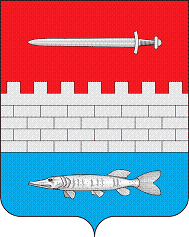 ТАТАРСТАН РЕСПУБЛИКАСЫЯҢА ЧИШМӘМУНИЦИПАЛЬ РАЙОНЫПЕТРОПАВЕЛ   АВЫЛҖИРЛЕГЕ СОВЕТЫЛенин урамы, 33Петропавловка  бистәсе авылы, 423198